WiFi WiFi (50Mb), název TP_Link_FA20, TP_Link_FA20_5GLokaceOlomoucký kraj / okres Šumperk / Jindřichov 56, byt číslo 5, 788 23 JindřichovObčanská vybavenostpotraviny 300 metrů / zastávka vlaku Nové Losiny 15 minut / zastávka autobusu “Jindřichov obchod” 300 metrů/ heliport 500 metrů / restaurace 10 minut pěšky / cukrárna / kostel Nové Losiny 1,2 km
Obchodní podmínkybez kauce při zrušení pobytu nejpozději 3 dny předem vracíme 100% částkyCeník2800 Kč za apartmán za noc500 Kč jednorázově za úklid35 Kč dospělá osoba za noc, místní poplatekOstatní službymalé zvíře (do 15 kg, do výšky 40 cm) za poplatek 100 Kč / nocvelké zvíře nebo více zvířat není povoleno10 kg palivového dříví 100 Kč2,5 kg brikety na grilování 100 KčRezervace termínutermín si rezervujete mailem, telefonickyobjednáte si případně některé Ostatní službyÚhrada zálohy uhradíte rezervační zálohu 1000 Kč a termín je VÁŠčíslo účtu 2901701137/2010do zprávy pro příjemce uvedete: vaše příjmení a termín pobytuzašleme mailem potvrzení o vaší rezervaci a přijaté úhradězálohyÚhrada pobytuuhradíte celou částku za pobyt 30 dní před příjezdemčíslo účtu 2901701137/2010do zprávy pro příjemce uvedete: vaše příjmení a termín pobytuzašleme mailem potvrzení o vaší rezervaci a přijaté úhradě platběInformace o přístupu ke klíčůmV mailu a také formou sms obdržíte den před dovolenou platný čtyřmístný kód pro otevření bezpečnostní skříňky, ve které budou uloženy klíče od domu a bytu. Schránka je umístěna na dveřích kolárny, tj. nízká budova za domem, dveře označené číslem 5. Dům se zamyká ve 22:00 hodin, proto klíče noste s sebou, nebo si je odložte zpět do schránky. Bytové dveře jsou opatřeny klikou.Správné nastavení GPS navigacePotvrzení termínu – mailem potvrdíme rezervaci termínu ihned po vašem objednání, tři dny před příjezdem vám termín připomeneme.Kontrola navigace – při instalaci navigace si zkontrolujte adresu Jindřichov 56, 78823 Jindřichov, okres Šumperk. V blízkém okolí se nachází ještě další dvě obce se stejným názvem!Ubytování – v prvním patře malého bytového domu jsou dveře označené číslem 5. Odpočívejte, objevujte okolí, užívejte pohodlí.Odjezd – při odjezdu, apartmán uzamkněte a klíče uložte do boxu na kolárně. Čas odjezdu je nejpozději v 10 hodin.Check-in / Příjezdod 14 hodinbezkontaktní vstupParkování je pro vás připraveno 2x stání pro auta, označené číslem 5. Čas příjezdu nejdříve ve 14 hodin.Budovamalý bytový dům, 1. patrokapacita 6 hostůapartmán plocha 56m²3+1, předsíň, WC, koupelnaústřední topení s individuální regulacíkomplexně zrekonstruováno v roce 2021nově vybaveno pro 21. stoletínekuřácký apartmánZvířatamalé zvíře (do 15kg, do výšky 40cm) za poplatek 100 Kč/nocvelké zvíře nebo více zvířat není povoleno.PohodlíInternet a ostatní technické vybaveníWiFi (50Mb), název TP_Link_FA20, TP_Link_FA20_5GTelevize – LOŽNICE VÝCHODNÍV tomto pokoji je nastavena internetová televize firmy Skylink. TV zapnete dálkovým ovladačem. ČEKEJTE, AŽ SE NAČTE INTERNET.  STISKNĚTE  OK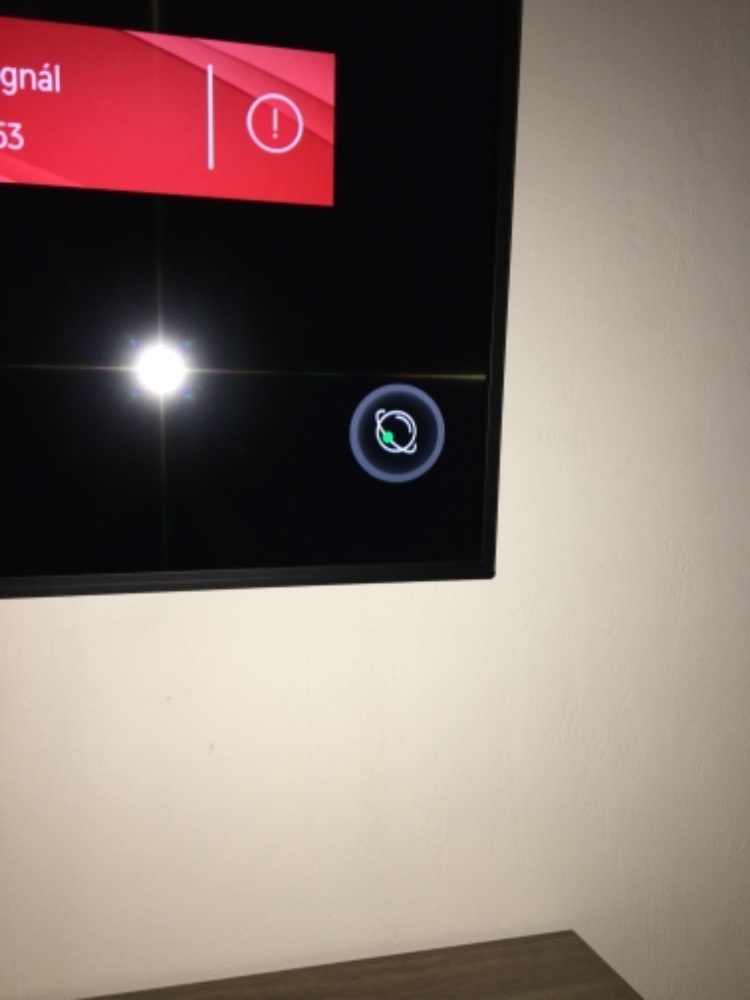  STISKNĚTE OK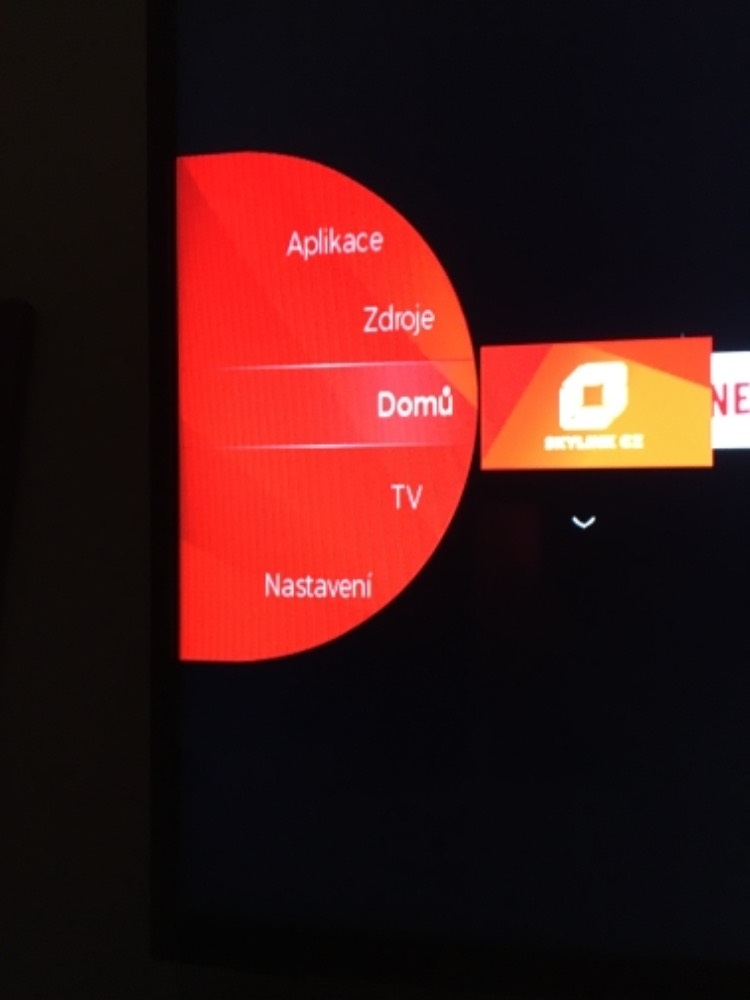 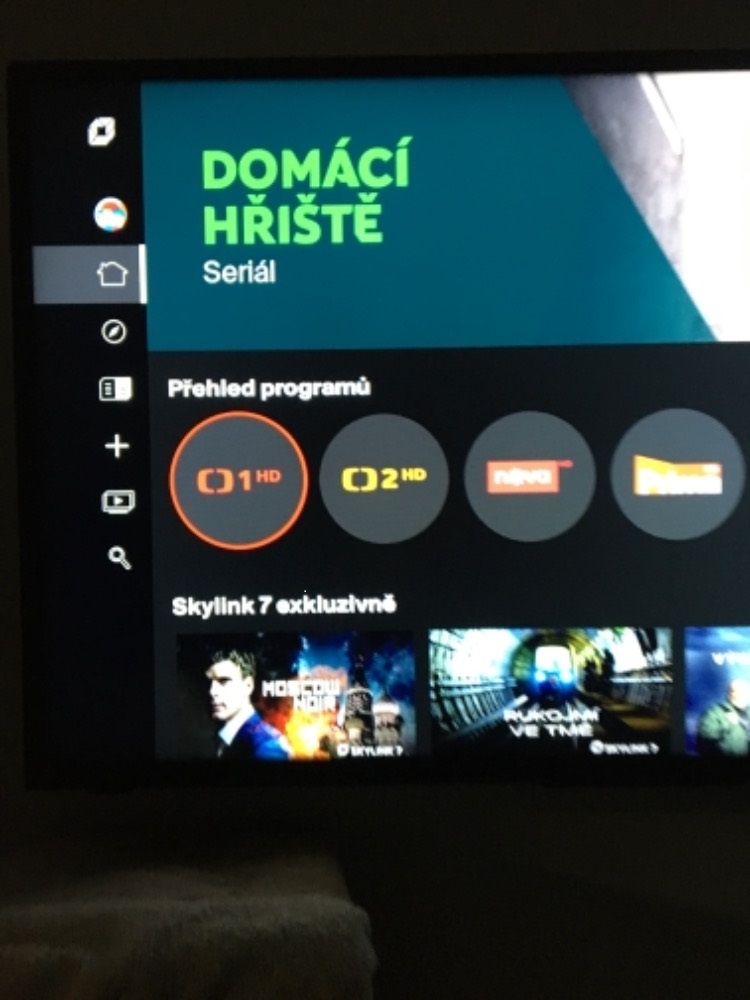 STISKNĚTE OKBarevné LED osvětlení uvedete do provozu stiskem tlačítka Zap./Vyp.. Pohybem prstu po barevném okruží můžete nastavovat libovolné barvy. Přesně definované barvy – modrá, zelená, červená, bílá jsou volitelné také jednotlivými tlačítky. Intenzitu světla určitě tlačítkem označeným piktogramem pro jas. Světlo může svítit celou noc, například pro lepší orientaci po místnosti. Barevné tóny navodí příjemnou atmosféru. O účinku barevného světla na psychiku a zdraví člověka si můžete více přečíst na http://www.odbornecasopisy.cz/svetlo/clanek/lecba-barevnym-svetlem--635Účinky jednotlivých barev

Modrá barva (480 až 500 nm) 
Modrou člověk ocení, když se potřebuje uklidnit a koncentrovat. Je doporučována na vysoký krevní tlak a bolesti v krku. Působí antisepticky. Také potlačuje chuť k jídlu, a tím pomáhá i v boji s nadváhou. Celkově tiší bolest, chladí a harmonizuje, navíc podporuje kreativitu. Rozšiřuje cévy a působí protizánětlivě, regeneruje svaly, klouby, kůži.Zelená barva (520 až 565 nm)
Evokuje přírodu a navozuje příjemné pocity. Regeneruje, uvolňuje nervy, dodává energii. Snižuje krevní tlak a tím člověku pomáhá lépe usínat. Je to barva monie a relaxace, uvede tedy do skvělé duševní pohody. Čistí organismus a harmonizuje trávení, také posiluje zrak. Zelená barva zvyšuje sebevědomí, pomáhá uvolnit vnitřní napětí. Pozitivně ovlivňuje činnost průdušek, zmírňuje záněty a připravuje pokožku na ošetření.
Žlutá barva (565 až 590 nm)
Tato barva odráží velké množství světla. Pozitivně naladí, dodá energii svalstvu. Vhodná je k léčbě deprese a melancholie. Omlazuje, vyvolává radost a pohodu, posiluje nervový systém. Navíc podporuje systematické myšlení a proudění lymfy. Je vhodná k léčbě ekzémů a dalších onemocnění kůže. Příznivě působí při jaterních problémech dává do rovnováhy žaludek, stimuluje činnost žláz a kapilár a povzbuzuje tělo k detoxikaci.

Červená barva (625 až 700 nm)
Červená rozproudí krevní oběh, zvýší krevní tlak a povzbudí vitalitu. Přímo koresponduje s činností srdce, ledvin a svalů. Přináší úlevu při bronchitických a revmatických obtížích, astmatu či onemocněních kůže. Zvyšuje sexuální touhu a aktivitu. Urychluje rovněž látkovou výměnu, takže je doporučována při nevolnostech a zácpě. Stimuluje buňky, podporuje tvorbu kolagenu a zlepšuje metabolismus, má hřejivé účinky, takže rozšiřuje póry a připravuje pleť na absorpci kosmetických přípravků. Pozor na její používání při zánětech.

Oranžová barva (590 až 635 nm)
Tato jednoznačně nejvíce optimistická barva bojuje proti depresi, smutku a pesimismu. Je vhodná zejména po ránu, kdy je třeba se nabít energií a optimis mem. Pomáhá při křečích, zácpě a slabosti ledvin, podporuje látkovou výměnu a činnost lymfatického systému a působí proti otokům a pigmentaci. Dodává chuť k jídlu, zvyšuje aktivitu štítné žlázy a stimuluje regeneraci tkáňových buněk. Navíc zlepšuje lidské vztahy a nutí člověka se družit a navazovat vztahy nové. Je vhodná při léčbě jaterních problémů a zvyšuje ženskou plodnost i množství mateřského mléka,ZádveříLožnice východní extra velká manželská postel, povlečeníInternet Skylink, TV úhlopříčka 110 cm, 93 programů, YouTubebarevné LED osvětleníLožnice západní extra velká manželská postel, povlečenísatelitní TV úhlopříčka 110 cm, 93 programů, YouTubebarevné LED osvětleníObývací pokoj2x rozkládací pohovka, povlečenísatelitní TV úhlopříčka 135 cm, 93 programů, YouTubebarevné LED osvětlení, čtecí lampaVaření Kuchyň zařízení Kuchyň spotřebiče indukční varná deska, elektrická troubamikrovlnka, rychlovarná konvice, toustovačpračka se sušičkou, myčkalednice s mrazákem, digestořIndukční varná deska Whirpool WS Q2160 NEBavte se u vaření, během přípravy pokrmů používejte plotýnky s různými funkcemi šestého smyslu.Zmáčknete tlačítko Zapnutí/Vypnutí.Využijte automatickou regulaci teploty vařiče a stiskněte tlačítko 6sense.Stiskem tlačítka varná zóna vyberete plotýnku.Pro uvedení do varu a jeho udržení, použijte plotýnku z vašeho pohledu vlevo u zdi. Nemusíte tak vůbec řešit intenzitu ohřevu tlačítky  + -. Digestoř Whirpool AKR 750 G KPro spuštění vysuňte digestoř a stiskněte tlačítko Zap./Vyp.Tlačítky 1, 2, 3 volte intenzitu odtahu.Mikrovlnná trouba Kombinovaná automatická pračka se sušičkou LG F4DV709H1 je vestavěná v kuchyňské lince.Využijte tuto možnost vyprat a usušit vaše oblíbené oděvy. Až budete od nás odjíždět, budete mít kufr plný voňavého prádla.Roztříděné prádlo vložte do pračky v malém množství (do poloviny bubnu).Prací prostředek v tabletě je pro vás připraven v šuplíku vedle myčky.Prací prostředek v tabletě vložte přímo k prádlu do pračky.Zapněte spotřebič tlačítkem NAPÁJENÍ.Nejjednodušší program:volič programů otočíte na PRANÍ A SUŠENÍ, zmáčknete tlačítko START.Oblíbený program:Volič programů otočíte na SYNTETIKA, na panelu funkcí stisknete SUŠENÍ, zmáčknete tlačítko START. Doporučené množství prádla 3 kg pro snadné sušení.Čas praní si pračka zvolí sama. Na začátku uvede celkem dlouhou dobu praní, postupně ji snižuje, až vyhodnotí množství prádla a míru jeho znečištění.Podrobný návod s popisem všech funkcí je přiložen.Myčka nádobí Beko DIN28430 je vestavěná v kuchyňské lince.Skládejte nádobí do myčky tak, aby se příliš nepřekrývalo. Příbory narovnejte do horního roštu. Největší kusy nádobí umístěte do spodního koše. Využijte techniku na práci a vy se věnujte zábavě a odpočinku.Mycí prostředek v tabletě je pro vás připraven v šuplíku vedle myčky. Mycí prostředek v tabletě vložte do zásobníku a zavřete jej.Na horním panelu zapněte tlačítko Zap./Vyp.Tlačítko P opakovaně stiskněte až se vám zobrazí na displeji požadovaným program.Oblíbený program: 5, teplota 70  °C, čas 58 minut.Zavřete dvířka myčky, tím se přístroj spustí. Myčka je v provozu, pokud svítí v mezeře mezi skříňkami červené světlo.Kuchyň vybavení pro vaření 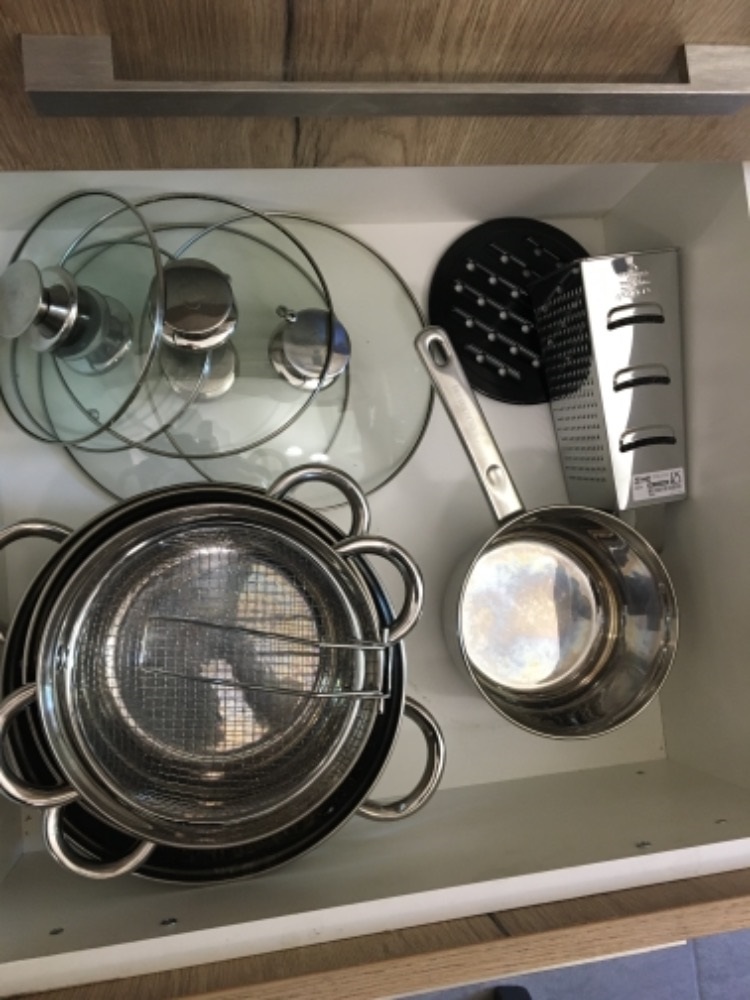 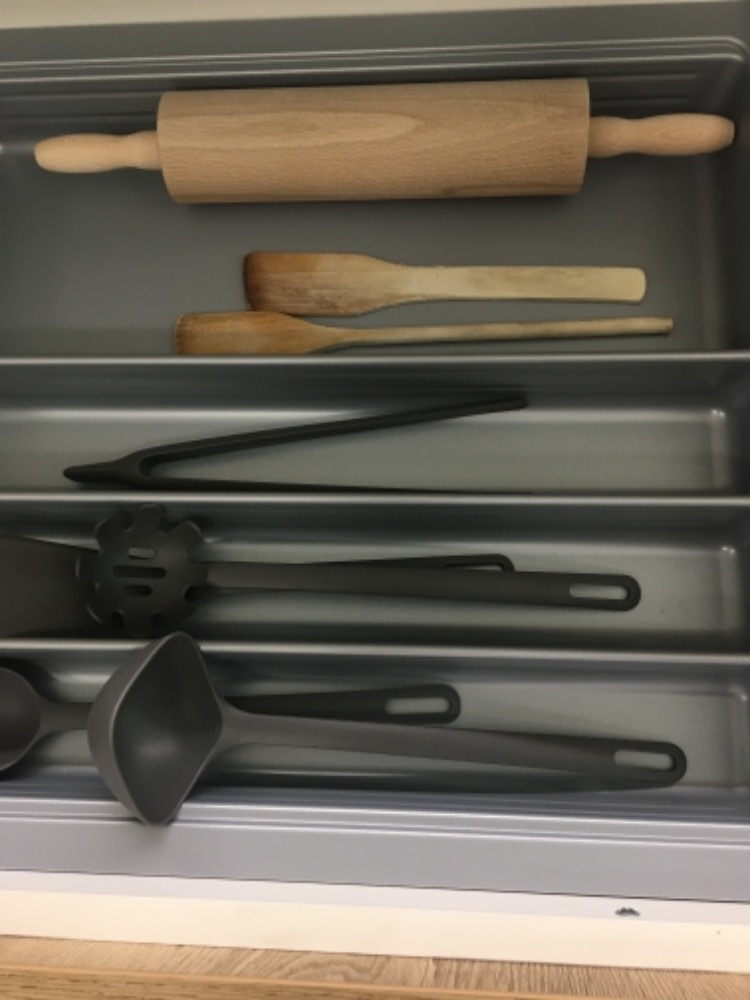 Kuchyň vybavení pro stolování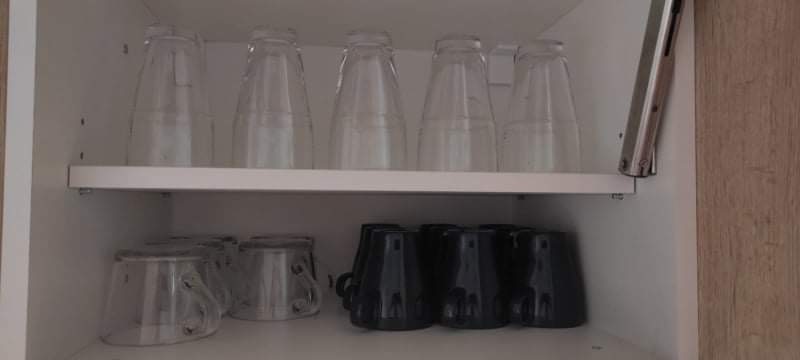 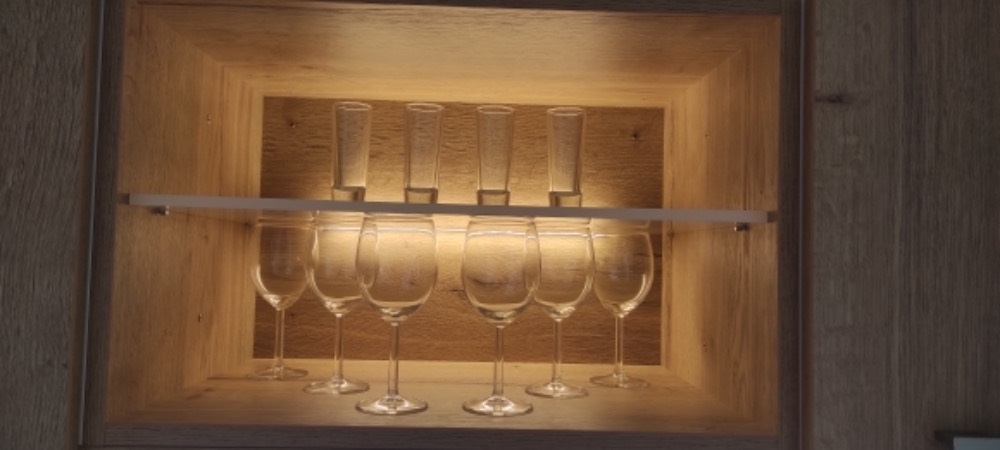 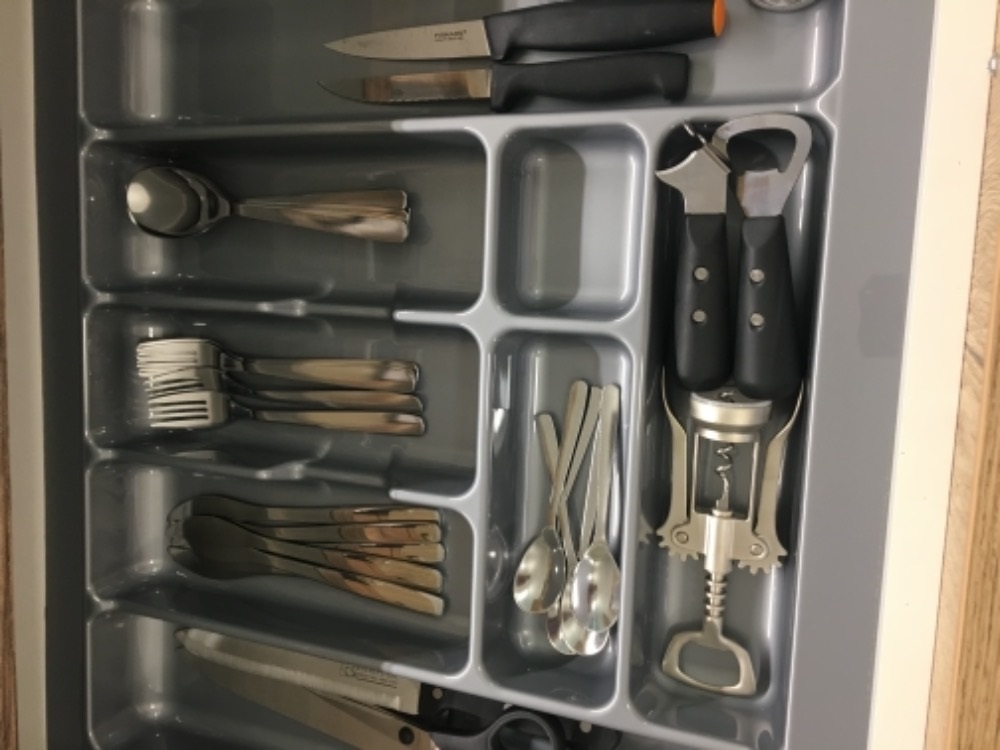 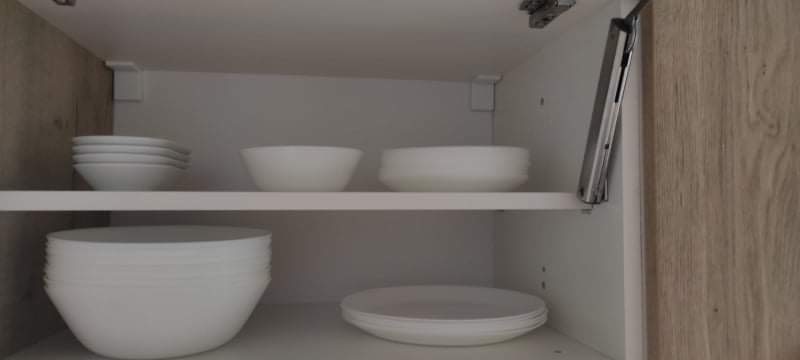 Příslušenství Koupelna prostorný sprchový kout s LED osvětlenímmasážní wellness panelfénzrcadlo s LED osvětlenímskříňka pod umyvadlem3 ručníky pro každého hostaSamostatné WCbidetová sprškaumyvadlotoaletní papírnoční přisvíceníZahradazahradní nábytek - dvě lavice a stůlpodsedákygril, grilovací náčiníohniště, opékací tyčehorský potoklemováno živým plotemCheck-out ODJEZD do 10 hodinbezkontaktníVolný časSkiareály (zimní i letní provoz)Františkov - 3 km - x-park.cz (vlek kotva, v létě - tenis, florbal, basket, trampolína, beach volejbal, badminton, čtyřkolky)Přemyslov - 3 km - skipremyslov.cz (čtyřsedačka, v létě koupání a rybolov)Branná - 3 km - skibranna.cz (dvojsedačka)Ostružná - 8 km - ostruzna.cz (kotva, běžky)Kouty - 10 km - kouty.cz (šestisedačka, v létě – bike park, nord walking, koloběžky,rozhledna, naučná stezka Rybí skála, exkurze Dlouhé stráně, inline brusle)Ramzová - 10 km - ramzova-jeseniky.eu (čtyřsedačka, dvojsedačka, běžky, snow tubing, skiboby, v létě – horské minikáry, turistika, cykloturistika)Petříkov - 12 km - ski-petrikov.cz (kotva, v létě bobová dráha)Červenohorské sedlo - 20 km – cervenohorskesedlo.eu (čtyřsedačka, běžecké tratě)KoupáníTermální koupaliště Velké Losiny - 14 kmKoupaliště Rapotín - 20 kmKoupaliště Šumperk a Jeseník - 27 kmPřemyslov - 4 kmv okolí Žulové a Vápenné množství zatopených dolů s křišťálovou vodou ke koupání - 25 kmZajímavosti v okolíElba (Labe) s krásnou vyhlídkou na masiv Králického Sněžníkuvyhlídka Jelení vrch (Losín)houbaření a sběr borůvek v okolí chatyprocházka vesnicí s množstvím stylových dřevěnicvyhlídka Tři kamenyČerná stráňVozkaKeprníkŠerákPradědKrálický Sněžníkvýlet k vraku havarovaného letadla z II. sv. VálkyRanč Mustang Loučná - možnost vyjížďky na koních a škola westernového ježděníruční papírna a zámek ve Velkých Losinách - 15 kmpřečerpávací elektrárna Dlouhé Stráně - 15 kmrelaxační areál s bowlingem v Loučné nad Desnou - 8 km (tenis, squash, fotbal)relaxační centrum s bowlingem v Branné - 4 kmhorské koloběžky v Branné - 4 kmnaučná stezka Pasák v Brannépivovar Kolštejn Branná – výborné pivo, možnost exkurzepivovar Hanušovice -velmi chutné a oblíbené pivo Holba Šerák, možnost exkurzejeskyně na Pomezí - 20 kmjeskyně Na Špičáku - 30 kmrašeliniště s mechovým jezírkem a naučnou stezkou na Rejvízu - 30 kmzlatokopecká stezka ve Zlatých Horách - 40 km